                                                                    ПОСТАНОВЛЕНИЕ                                проект                                                    Главы муниципального образования«Натырбовское сельское поселение»   «  » июля  2020г.                                              №    .                                              с.Натырбово         Об определении специально отведенных мест для проведения встреч депутатов с избирателями, утверждении перечня помещений, предоставляемых для проведения встреч депутатов с избирателями, и об утверждении порядка их предоставления на территории муниципального образования «Натырбовское сельское поселение»В соответствии с Федеральными законами от 08.05.1994 № 3-ФЗ «О статусе члена Совета Федерации и статусе депутата Государственной Думы Федерального Собрания Российской Федерации»,  от 06.01.2003 № 131-ФЗ «Об общих принципах организации местного самоуправления в Российской Федерации», от 19.06.2004 № 54-ФЗ «О собраниях, митингах, демонстрациях, шествиях и пикетированиях», Законом Республики Адыгея от 31.03.2005 № 294 «О местном самоуправлении»ПОСТАНОВЛЯЮ:Определить специально отведенные места на территории муниципального образования «Натырбовское сельское поселение» для проведения встреч депутатов законодательных (представительных) органов государственной власти и депутатов представительных органов местного самоуправления с избирателями: зрительный зал  СДК с. Натырбово.Утвердить перечень помещений, предоставляемых для проведения встреч депутатов законодательных (представительных) органов государственной власти и депутатов представительных органов местного самоуправления с избирателями согласно приложению № 1. Поручить руководителям муниципальных учреждений муниципального образования «Натырбовское сельское поселение», владеющим на праве оперативного управления помещениями, указанными в приложении № 1, в срок не позднее дня, следующего за днем предоставления, уведомлять администрацию муниципального образования          «Натырбовское сельское поселение» о фактах предоставления вышеназванных помещений на безвозмездной основе для встреч с избирателями.Утвердить порядок предоставления помещений, для проведения встреч депутатов законодательных (представительных) органов государственной власти и депутатов представительных органов местного самоуправления с избирателями согласно приложению № 2.  Контроль за выполнением настоящего постановления оставляю за собой.Настоящее постановление  обнародовать на информационном стенде в администрации                             поселения  и разместить  на  официальном сайте администрации в сети  Интернет  по                         адресу:  //adm-natyrbovo.ru//Настоящее постановление вступает в силу со дня его официального обнародования.Глава муниципального образования«Натырбовское сельское поселение»                                    Н.В.Касицына                                                                                                                Приложение № 1                                                                                                                                                  к Постановлению главы                                                                                                                           МО «Натырбовское сельское поселение»                                                                                                                                                   №   от «  » июля 2020г.ПЕРЕЧЕНЬ ПОМЕЩЕНИЙ, ПРЕДОСТАВЛЯЕМЫХ ДЛЯ ПРОВЕДЕНИЯ ВСТРЕЧ ДЕПУТАТОВ ЗАКОНОДАТЕЛЬНЫХ (ПРЕДСТАВИТЕЛЬНЫХ) ОРГАНОВ ГОСУДАРСТВЕННОЙ ВЛАСТИ И ДЕПУТАТОВ ПРЕДСТАВИТЕЛЬНЫХ ОРГАНОВ МЕСТНОГО САМОУПРАВЛЕНИЯ С ИЗБИРАТЕЛЯМИ                                                                                                                                                              Приложение № 2                                                                                                                                                  к Постановлению главы                                                                                                                           МО «Натырбовское сельское поселение»                                                                                                                                                   №   от «  » июля 2020г.ПОРЯДОК ПРЕДОСТАВЛЕНИЯ СПЕЦИАЛЬНО ОТВЕДЕННЫХ ПОМЕЩЕНИЙ, ПРЕДОСТАВЛЯЕМЫХ ДЛЯ ПРОВЕДЕНИЯ ВСТРЕЧ ДЕПУТАТОВ ЗАКОНОДАТЕЛЬНЫХ (ПРЕДСТАВИТЕЛЬНЫХ) ОРГАНОВ ГОСУДАРСТВЕННОЙ ВЛАСТИ И ДЕПУТАТОВ ПРЕДСТАВИТЕЛЬНЫХ ОРГАНОВ МЕСТНОГО САМОУПРАВЛЕНИЯ С ИЗБИРАТЕЛЯМИ1. Порядок предоставления специально отведенных помещений, предоставляемых для проведения встреч депутатов законодательных (представительных) органов государственной власти и депутатов представительных органов местного самоуправления с избирателями (далее - Порядок) разработан в соответствии с Федеральными законами от 08.05.1994 № 3-ФЗ «О статусе члена Совета Федерации и статусе депутата Государственной Думы Федерального Собрания Российской Федерации», 06.10.2003 № 131-ФЗ «Об общих принципах организации местного самоуправления в Российской Федерации», от 19.06.2004 № 54-ФЗ «О собраниях, митингах, демонстрациях, шествиях и пикетированиях», Законом Республики Адыгея от 31.03.2005 № 294 «О местном самоуправлении».2. Порядок регулирует сроки и условия обращения депутатов законодательного (представительного) органа государственной власти, депутатов представительного органа местного самоуправления (далее - Депутаты) к руководителям муниципальных учреждений муниципального образования «Натырбовское сельское поселение» (далее - Руководитель), владеющим на праве оперативного управления специально отведенными помещениями (далее - Помещение) для проведения встреч с избирателями, с заявлением о согласовании проведения мероприятия в форме встречи с избирателями.3. Дата и время проведения встречи согласовывается с муниципальным учреждением муниципального образования «Натырбовское сельское поселение», владеющим на праве оперативного управления Помещением. Заявление Депутата о предоставлении Помещения для встречи с избирателями (далее - Заявление) подается им лично либо через доверенное лицо, уполномоченного представителя в письменной форме в адрес Руководителя муниципального учреждения муниципального образования «Натырбовское сельское поселение», являющегося владельцем на праве оперативного управления Помещения, в срок не ранее 10 и не позднее 5 дней до дня проведения встречи с избирателями.4. При подаче Заявления Депутатом предъявляется паспорт гражданина Российской Федерации или иной документ, удостоверяющий личность, а также документ, подтверждающий статус Депутата.5. При подаче заявления через доверенное лицо, уполномоченного представителя Депутата к Заявлению прикладывается копия документа, подтверждающего статус Депутата, а также документы, подтверждающие полномочия доверенного лица в установленном порядке.6. В Заявлении указываются:1) фамилия, имя, отчество Депутата, сведения о его месте жительства или пребывания и номер телефона;2) место проведения встречи с избирателями;3) дата, время начала и окончания встречи с избирателями;4) предполагаемое количество участников встречи с избирателями;5) формы и методы обеспечения Депутатом, общественного порядка, организации медицинской помощи, намерение использовать звукоусиливающие технические средства при проведении встречи.7. Ответ на Заявление направляется Руководителем Депутату в течение трех дней со дня поступления соответствующего Заявления.8. В одном специально отведенном месте, а также в помещении, не могут одновременно проводиться встречи нескольких Депутатов, за исключением тех случаев, когда во встрече участвуют депутаты от одной политической партии. Очередная встреча может быть проведена не ранее чем через час после завершения проведения предыдущей встречи.9. Норма предельной заполняемости специально отведенных мест, а также помещений, находящихся в муниципальной собственности муниципального образования «Натырбовское сельское поселение»: для открытых площадок - 1 человек на квадратный метр, для зальных помещений - по количеству посадочных мест.10. Помещения и специальные отведенные места, для проведения встречи Депутатов с избирателями предоставляются на безвозмездной основе.11. Уведомление структурных  подразделений органов местного самоуправления муниципального образования «Натырбовское сельское поселение» о встречах депутатов с избирателями не требуется. Депутат вправе предварительно проинформировать структурные подразделения органов местного самоуправления муниципального образования «Натырбовское сельское поселение» о дате и времени проведения встреч с избирателями.УРЫСЫЕ ФЕДЕРАЦИЕАДЫГЭ РЕСПУБЛИКМУНИЦИПАЛЬНЭ  ГЪЭПСЫКIЭ ЗИIЭ «НАТЫРБЫЕ  КЪОДЖЭ ПСЭУПI»385434 с. Натырбово,ул. Советская № 52тел./факс 9-76-69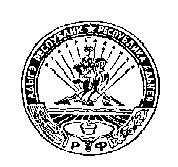 РОССИЙСКАЯ ФЕДЕРАЦИЯРЕСПУБЛИКА АДЫГЕЯМУНИЦИПАЛЬНОЕ ОБРАЗОВАНИЕ«НАТЫРБОВСКОЕ СЕЛЬСКОЕ ПОСЕЛЕНИЕ»385434 с. Натырбово, ул. Советская № 52тел./факс 9-76-69N п/пМестонахождения зданияСведения о владельце имущества на праве оперативного управленияУчетные данные помещенияПлощадь помещения (кв. м.)123451.РА, Кошехабльский район, с. Натырбово, ул. Красная, 56МКУК «Межпоселенческий Центр народной культуры»Литер А383,4